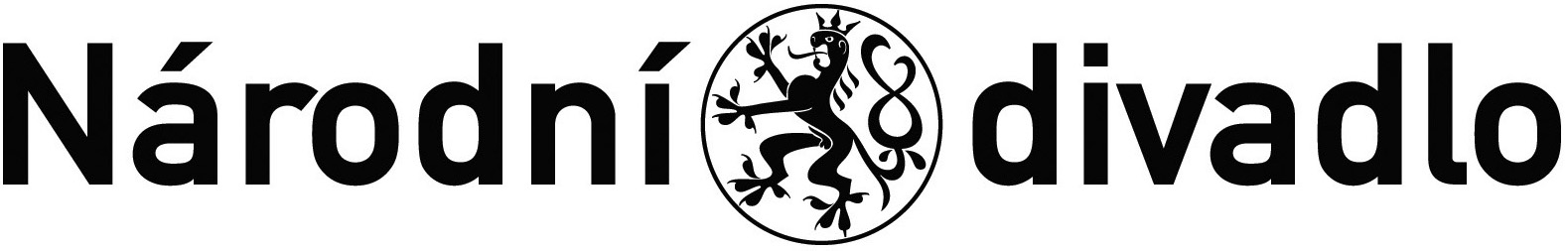 249/Ba/20/MŠT004/20V/00006257I. Smluvní strany KupujícíNárodní divadlose sídlem Ostrovní 1112 30 Praha 1IČ: 00023337DIČ: CZ00023337zastoupené Filipem Barankiewiczem, uměleckým ředitelem Baletu ND (dále jen „kupující“)aProdávajícíJana Zelenkovase sídlem Chelčického 531/3 702 00 Ostrava 2IČ: 88048721 (dále jen „prodávající“)uzavírají dnešního dne ve vzájemném konsenzu tutoKUPNÍ SMLOUVUuzavřenou podle §  násl. občanského zákoníku č. 89/2012 Sb.II. Předmět smlouvyProdávající se zavazuje dodat kupujícímu níže specifikované movité věci (dále jen předmět koupě či zboží), a převést na kupujícího vlastnické právo k předmětu koupě. Kupující se zavazuje uhradit prodávajícímu za předmět koupě sjednanou cenu.Specifikace předmětu koupě:46 ks zkušebních balerín s obručí v bílé barvě, délka 40 cm, 10 vrstev, nylonový tyl:36 ks ve velikosti 3210 ks ve velikosti 34III. Cena a platební podmínkySmluvní strany si sjednávají, že kupní cena činí 174.800,- Kč (slovy: jednostosedmdesátčtyřitisícosmset korun českých).Tato cena je cenou za předmět smlouvy dle čl. II., dopravu do místa plnění dle čl. IV.
a veškeré další případné náklady prodávajícího spojené s naplněním předmětu této smlouvy, a je cenou maximální a nepřekročitelnou.Faktura bude předána kupujícímu při předání zboží a bude mít všechny náležitosti účetního a daňového dokladu dle platných českých zákonných norem.Kupní cenu kupující uhradí bankovním převodem do 15 dnů po obdržení faktury, a to na účet prodávajícího uvedený na příslušné faktuře. Prodávající není oprávněn požadovat uhrazení kupní ceny dříve. Předmět koupě přechází do vlastnictví kupujícího uhrazením kupní ceny. Převzetím předmětu koupě na základě předávacího protokolu přechází na kupujícího nebezpečí škody na předmětu koupě. Za okamžik uhrazení faktury se považuje datum, kdy byla předmětná částka odepsána z účtu kupujícího.IV. Termín a místo plněníProdávající dodá zboží kupujícímu do 2 měsíců od podpisu smlouvy.Místo plnění: Národní divadlo, Anenské náměstí 211/2, Praha 1.Předmět koupě bude kupujícímu předán na základě předávacího protokolu, který vyhotoví prodávající ve dvou stejnopisech. Předmět koupě je oprávněn převzít za ND Martin Rypan, zodpovědná osoba za stranu prodávajícího: Jana Zelenkova.V. Záruční podmínkyProdávající poskytuje záruku za jakost zboží v trvání 24 měsíců, počínaje dnem následujícím po dni předání zboží kupujícímu.Prodávající se zavazuje k dodržení termínu zahájení odstranění reklamovaných vad
do 3 dnů ode dne jejich uplatnění. Případná doprava předmětu koupě jde v těchto případech na náklady a účet prodávajícího.Prodávající se zavazuje k dodržení termínu odstranění reklamovaných vad, a to sjednaného dle charakteru vady, nejpozději však do 45 dnů ode dne jejich uplatnění.VI. Smluvní pokutyV případě nedodržení termínu dodání zboží dle čl. IV. smlouvy je prodávající povinen uhradit kupujícímu smluvní pokutu 1.000,- Kč za každý den prodlení. Tato smluvní pokuta je zúčtovatelná proti úhradě ceny předmětu koupě. Bude-li kupující v prodlení s úhradou kupní ceny, může prodávající účtovat úrok z prodlení ve výši stanovené platnými právními předpisy z dlužné částky za každý i započatý den prodlení.V případě nedodržení termínu zahájení odstranění reklamovaných vad v záruční době dle čl. V., odst. 2. se prodávající zavazuje uhradit kupujícímu smluvní pokutu ve výši 500,- Kč za každý den prodlení. V případě nedodržení termínu odstranění reklamovaných vad v záruční době dle čl. V., odst. 3. se prodávající zavazuje uhradit kupujícímu smluvní pokutu ve výši 500,- Kč za každý den prodlení.Zaplacením smluvní pokuty a úroku z prodlení není dotčeno právo oprávněné strany 
na náhradu škody vzniklé v příčinné souvislosti s porušením smluvní povinnosti, za jejíž nedodržení jsou smluvní pokuta nebo úrok z prodlení vymáhány a účtovány; tímto tedy strany vylučují použití ustanovení § 2050 OZ.VII. Odstoupení od smlouvyKupující je oprávněn odstoupit od smlouvy, pokud bude prodávající v prodlení s dodáním předmětu koupě déle než 20 dní. Prodávající se v tomto případě zavazuje uhradit kupujícímu škody způsobené nedodáním předmětu koupě.Prodávající je oprávněn odstoupit od smlouvy při nezaplacení kupní ceny kupujícím po uplynutí 10 dnů po stanoveném datu splatnosti faktury. Obě smluvní strany jsou oprávněny odstoupit od smlouvy při vyhlášení konkurzu na majetek druhé smluvní strany.V případě odstoupení od smlouvy (s výjimkou čl. VII., odst. 1) má odstupující strana povinnost uhradit náklady vynaložené druhou smluvní stranou na plnění této smlouvy. Odstoupení je účinné dnem jeho doručení druhé smluvní straně.Odstoupení od smlouvy se nedotýká práva na zaplacení smluvní pokuty nebo úroku z prodlení, pokud již dospěl, ani práva na náhradu škody vzniklé z porušení smluvní povinnosti.VIII. Závěrečná ustanoveníVeškeré případné změny a dodatky této smlouvy musí být učiněny písemně a po dohodě smluvních stran.Prodávající není oprávněn postoupit, převést ani zastavit tuto smlouvu ani jakákoli práva, povinnosti, dluhy, pohledávky nebo nároky vyplývající z této smlouvy bez předchozího písemného souhlasu kupujícího.Smluvní strany tímto vylučují použití § 1740 odst. 3 občanského zákoníku, který stanoví, že smlouva je uzavřena i tehdy, kdy nedojde k úplné shodě projevů vůle smluvních stran. Dále smluvní strany vylučují použití § 2093 občanského zákoníku, takže tato smlouva není uzavřena na případné prodávajícím dodané větší množství věcí, než je touto smlouvou ujednáno.Práva a povinnosti vyplývající z této smlouvy se řídí příslušnými ustanoveními zákona č. 89/2012 Sb., občanský zákoník.Smlouva je vyhotovena ve dvou stejnopisech v českém jazyce, z nichž prodávající a kupující obdrží po jednom vyhotovení. Nedílnou součástí této smlouvy jsou její přílohy. Tato smlouva nabývá platnosti dnem jejího podpisu oběma smluvními stranami a účinnosti dnem jejího uveřejnění v registru smluv dle zákona č. 340/2015 Sb.V Ostravě dne	V Praze dne...........................................	.................................................Jana Zelenkova	Národní divadlo	Filip Barankiewicz, um. ředitel Baletu ND